  Blog address: blogs.glowscotland.org.uk/dg/applegarthandhutton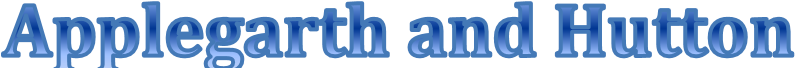 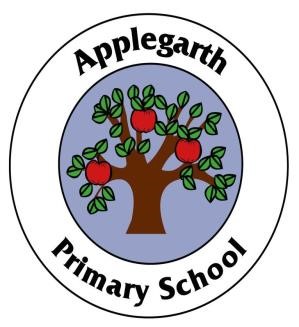 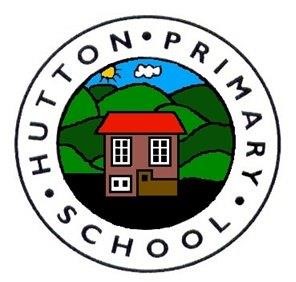 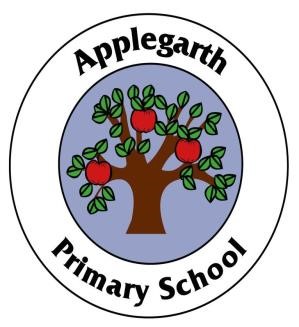 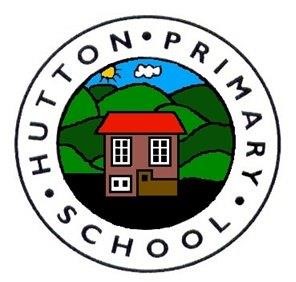          Newsletter 27 November 2020IT’S BEGINNNING TO LOOK A LOT LIKE CHRISTMAS!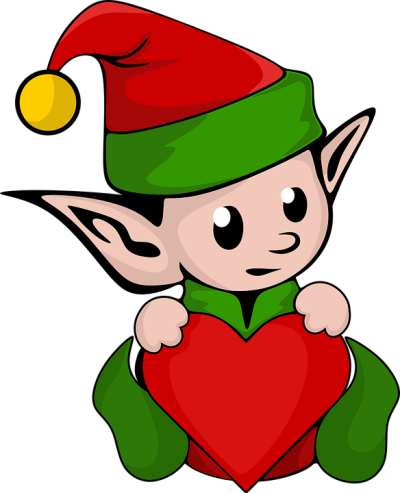 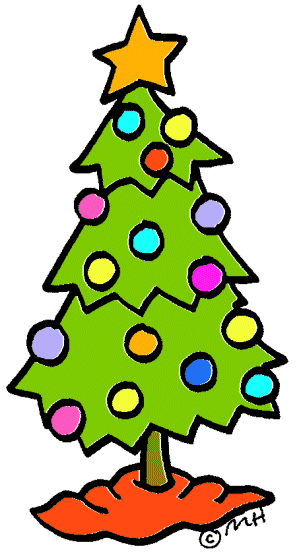 It is with full appreciation that we realise we only have our pupils for 15 more school days.  I am sure you will not be surprised to hear that my wonderful staff are doing an amazing job of creating a fantastic ‘Give a little love and kindness this Christmas’ themed Christmas.   More information and a mini festive calendar is enclosed as a reminder and more detail in the body of the newsletter.  Enclosed in your letter bags today are any request for costumes.Thank you for your continued support in all that we are doing to make this a special time for our school community and beyond.  Due to current circumstances we will deliver a Christmas like no other!Mrs K FraserGive a little love and kindness this ChristmasChristmas Trees for our Care HomesOur pupils have been busy making Christmas decorations that the birds will just love to eat!   We are busy decorating three Christmas trees – one for each care home in Lockerbie, with our lovely bird food decorations.  Our helpful Elves and Santa will be delivering the trees on Tuesday next week.  Thanks to Robinsons for kindly donating the trees for us to turn into a glorious feast for the birds and delight for the residents as they watch from the window.  All the pupils have also been hard at work this term writing poems and messages for the residents which we hope they will enjoy.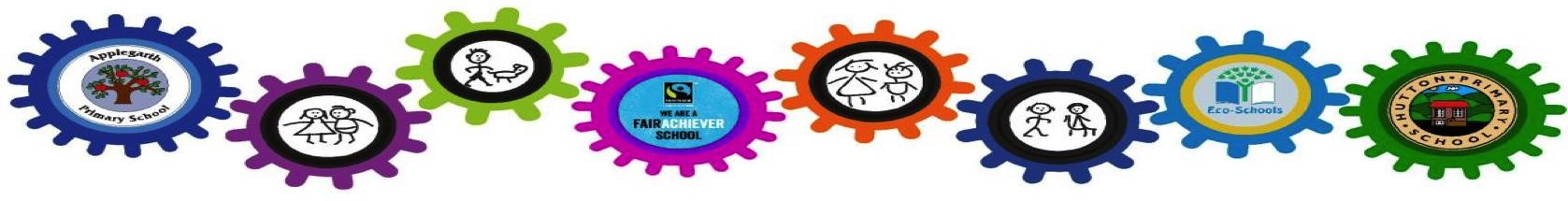 Christmas Enterprise 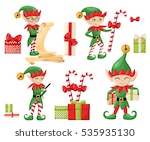 Our ‘Love and Kindness’ enterprise is preparing for an alternative mini Christmas Market.  The pupils are crafting a few items to sell – there is a leaflet enclosed in  your child’s letter bag detailing the items.  If you would like to order any festive gifts then please send your order in an envelope with full payment – cash or cheque will be gratefully accepted by Monday 30 November 2020.  All gifts will be made especially for you.Christmas Lunch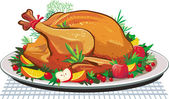 Dress up and come dine with us.  We welcome everyone to put on their party clothes on Wednesday 9 December to come dine in style with us.  This includes everyone – even if you have chosen to bring your own packed lunch.  Music, crackers, delicious food and very good company guaranteed.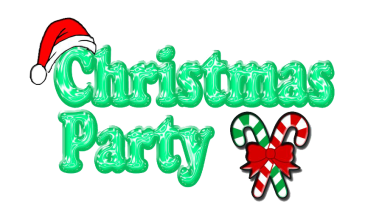 Christmas Activity DayOn the last day of term we will be having a fun filled Christmas activity day.  Pupils will enjoy party games, fun activities and melting marshmallows in the forest.  There may also be a very friendly special guest parking his sleigh nearby!Virtual Panto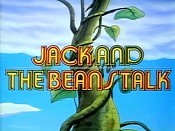 No need to travel to a Pantomime this year as it’s coming to a screen near us – well the classroom actually!  Pupils will be able to sit back and enjoy Jack in the Beanstalk whilst nibbling on some theatre treats.ScotTish ensembleWe are so fortunate through the powers of technology to be able to watch and listen to the Scottish 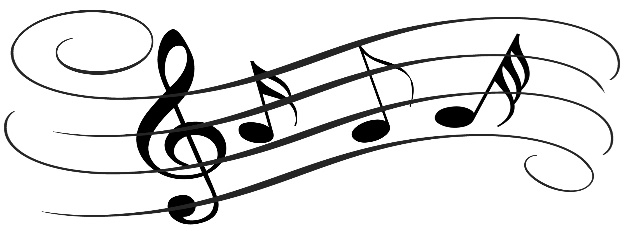 Ensemble, Sound of Space coming from Perth Concert Hall.Christmas Litter Pick Back by pupils request, we will be doing a local litter pick just before the holidays.Christmas Production 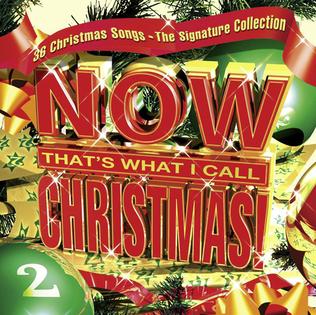 now ‘That’s what i call Christmas at applehut 2020’Due to Covid 19 their sweet singing voices won’t be heard this Christmas.  However, our pupils are definitely pulling out all the stops this year.  They are doing amazingly well at learning Makaton sign language and they definitely have the ‘moves’ in their dance routines.  Sadly you won’t be able to enjoy a live performance but you will be able to see all our stars on film – a lovely Christmas treat to watch with you and your family.Hamper Squares 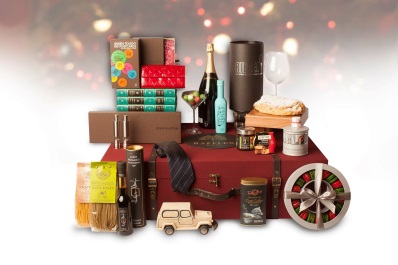 Instead of a raffle this year we are selling squares!   There is a sheet of squares in the letter bag.    Don’t worry if you are unable to complete  the whole sheet , all squares are counted in the draw.You will have the chance to win one of three fantastic Hampers.DONATIOns WELCOMEWe are looking for donations for a Luxury Hamper a Beauty Hamper and a Children’s fun and games Hamper.  All donations should be sent to school – clearly indicating which hamper they are for. The draw will take place on Tuesday 15 December 2020.Gifts for children in our authority – ABERLOUR TRUST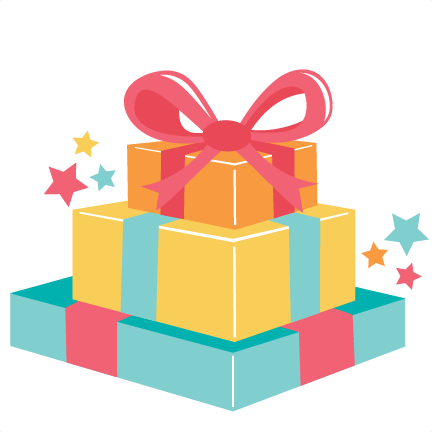 We are collecting gifts on behalf of the  Aberlour Trust this Christmas.  If you would like to donate a present for children aged between 0-18 years who live locally, please send these into school for 11 December 2020.   If the gift requires batteries please can these be included.  Thank you for your generosity. GIVING ADVENT Each year we take part in a Christmas Giving Advent – where food and toiletries are brought in from home.  As always any donation no matter how big or small will be received 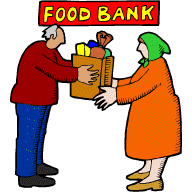 with gratitude.  This year, more than in previous years, has been particularly difficult for so many.  All your donations will be sent to First Base. Thank you for your kindness.CRISP PACKETS FOR THE HOMELESSThank you so much for the tremendous effort collecting all the crisp packets – we will send them off today.  In such a short time we have collected 1249 enough for just over 8 sleeping bag covers for the homeless.  Thank you so much for munching so many crisps!  Fantastic cause and hopefully we will be making a small contribution to caring 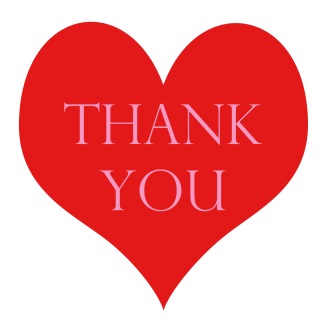 for the homeless through the cold winter months.